Publicado en Londres el 24/11/2017 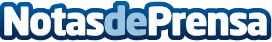 Purina lanza el primer informe sobre sus compromisos con la sociedadÉste refleja el progreso en los 10 compromisos que Purina estableció en 2016Datos de contacto:Carmen Ortega-MonasterioNota de prensa publicada en: https://www.notasdeprensa.es/purina-lanza-el-primer-informe-sobre-sus Categorias: Internacional Veterinaria Mascotas Solidaridad y cooperación Recursos humanos http://www.notasdeprensa.es